Georgia Mountains Healthcare Coalition (Region B) Quarterly Meeting Agenda
August 17, 2022 10:00 AM – 1:00 PM Lanier Tech Ramsey Conference Center |  2535 Lanier Tech Dr|, Gainesville, GA 30507
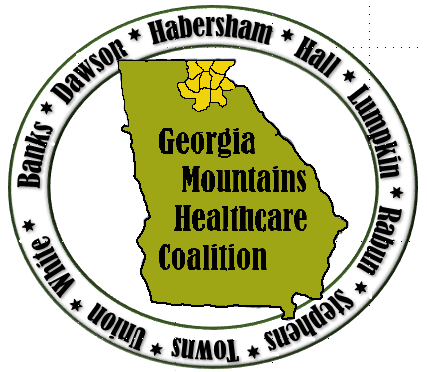 Opening Remarks and IntroductionsCoalition information/updates Region B websiteTraining Updates TECC, PHTLS, ICS (Jackie Payne)Exercises Multi Year Training and Exercise Plan Workgroup for Radiation TTX and Plan Annex (Frances Franks)Initial Planning for Active Threat Full Scale ExerseBudget UpdateProject Firstline Grant (Sandy Bozarth)PH, GHA and State UpdatesHospital, EMA, LTC, Behavioral Health, ARC, other partner updatesOpen ForumLunchFuture Region B Coalition Meeting Dates:2022 November 16Matthew Crumpton, NRP, MEP, CEM-GA, EMHP         Donna Sue Campbell                                                                            Emergency Preparedness Manager                                  Emergency Preparedness Healthcare Liaison                                         Northeast Georgia Health System                                     District 2 Public Health                                                                            743 Spring Street                                                                  1280 Athens St.Gainesville, GA 30501                                                          Gainesville, GA 30507(O): 770/219-1823                                                               (p) 770-535-6989                                                                                       (C):  678/630-5955                                                               (f) 770-535-5958                                                                                      matthew.crumpton@nghs.com                                        DonnaSue.Campbell@dph.ga.gov                  